 2023-2024 Advanced Class Application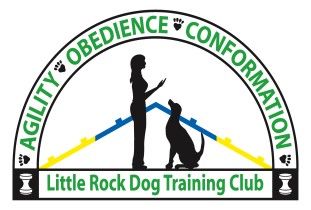 Session 2, October 29-December 9, 2023Email application to:  Lrdtc.info@gmail.comOr mail to:  LRDTC Classes, P.O. Box 56694, Little Rock AR 72215Prospective students submitting application, payment and proof of your dog’s immunization prior to the first class meeting will receive an email or phone confirmation. Classes are limited and fill on a first-come, first-served basis. Payment must be submitted with this application to receive a class assignment. All Advanced Classes have prerequisites; check the class description for more information. Many Advanced Classes require permission of the instructor in addition to submitting the Application to the Training Director. Class fees cannot be refunded after the first regular class.Classes are subject to change based on enrollment and instructor availability. Class sizes are limited. Please include the prerequisite class information.Dogs must be under control at all times. LRDTC reserves the right to dismiss or exclude from training classes any dog that has a known history of aggression or who exhibits dangerous behaviors or behaves aggressively towards people or other dogs.By entering/attending a class or trial offered by LRDTC, you are consenting that you understand that there is an inherent risk of exposure to SARS-CoV-19. COVID-19 can be present in any public place where people are present. COVID-19 is an extremely contagious disease that can lead to severe illness and in some cases death. By entering/attending a class or trial offered by LRDTC, you voluntarily assume all risks related to exposure to COVID-19, and agree that LRDTC, the AKC, and representatives of the trial venue are not liable for any exposure or risk associated with COVID-19.IN CONSIDERATION OF THE ACCEPTANCE OF FOREGOING APPLICATION, I (we) agree to hold this club, its members, officers, agents, and any employees of the aforementioned parties, harmless from any claim for loss or injury which may be alleged to have been caused directly or indirectly to any person or thing by the act of this dog while in or upon the training premises or grounds or near any entrance thereto, and I (we) personally assume all responsibility and liability for any such claim..I (we) also agree to hold the foregoing parties harmless in the event of injury or damage to myself, my dog, my guests, and/or my property.SIGNATURE _____________________________________A digital signature on this form constitutes agreement and acceptance of terms herein and will be considered legally binding.HANDLER INFORMATIONHANDLER INFORMATIONNameAddressPhone and EmailCurrent Member of LRDTC?            Yes ______   No ______     Handler is 16 years old or older?     Yes ______   No ______Current Member of LRDTC?            Yes ______   No ______     Handler is 16 years old or older?     Yes ______   No ______DOG INFORMATIONDOG INFORMATIONDog Name, Breed, and SexDog Age and Date of BirthDate of current vaccinationsRabies __________   Canine Influenza _______________DHPP (distemper, infectious hepatitis, parvovirus, parainfluenza) ___________EMERGENCY CONTACT Name/Phone/EmailClasses Offered This SessionClasses Offered This SessionClasses Offered This SessionClasses Offered This SessionClasses Offered This SessionClasses Offered This SessionCostSelectionNameDayTimePrerequisite or Prior Class$64CGCTuesday6:00 – 7:00$64TeamworkSunday11:00 – 12:00$64Sub-NoviceMonday9:00 – 10:00 a.m.$64Sub-NoviceMonday6:00 – 7:00$64Sub-NoviceThursday7:00 – 8:00$64NoviceMonday 7:00 – 8:00$64OpenThursday 7:00 – 8:00$64UtilityMonday 7:00 – 8:00$64Rally NoviceThursday6:00 – 7:00$64Rally Adv/ExcTuesday6:00 – 7:00$64Intro to AgilityWednesday6:00 – 7:00$64Beginning AgilityMonday 7:00 – 8:00$64Intermediate AgilitySunday8:00 – 10:00 a.m.$64Advanced AgilityTuesday 7:00 – 9:00 a.m.$64Advanced AgilityTuesday 7:00 – 9:00 p.m.$64Intro to ScentworkSunday2:00 – 3:00$64Intermediate ScentworkSunday3:00 – 4:00$64Advanced ScentworkSunday4:15 – 5:30